平成28年2月吉日ＧＦＧ会員各位様　　　　　　　　　　　　　　　　　　　　　　　　　　　ＧＦＧ埼玉支部長　　　　　　　　　　　　　　　　　　　　　　　　　　　　　　青木　恒典　　　　　　　ＧＦＧ埼玉支部　沖釣り懇親大会のお知らせ　寒さ厳しい今日この頃ですが、ＧＦＧ会員の皆様には大好きな釣りを楽しんでいることと存じます。　さて、ＧＦＧ埼玉支部では今年度のトップを飾るに相応しく乗っ込み真鯛をターゲットに下記の要項で沖釣り懇親大会を開催致します。新潟の海でこの時期ならではの大型真鯛の引きを思う存分お楽しみ頂きますよう、万障繰り合わせの上是非ご参加ください。　　　　　　　ＧＦＧ埼玉支部　沖釣り懇親大会要項１　日時　　　平成28年3月13日（日）午前5時受付開始（予備日：未定）２　集合場所　　　直江津港　さとみ丸（直江津港集合：地図参照）新潟県上越市 　連絡先 090-2222-0497ＨＰ：http://homepage2.nifty.com/satomimaru/３　参加費　　　　\15.000円（乗船代、賞品代、コマセ、付けエサ、氷込み）　　　　　　　　　　※貸竿一式無料　詳しくはＨＰ参照４　申し込み方法　　FAX　048-525-6456　　携帯　090-4956-8288・申し込み期限　：　3月6日（日）　担当幹事（中堂園）まで申込み願います。　　　　　　　　　　　　但し、定員になり次第締め切りとさせていただきます。５　競技方法　　　当日お知らせいたします　６　乗船時間　　　6：00～14：00　沖上がり（予定）７　開催の可否　　3月12日（土）　午後１時８　問合せ先　　　中堂園隆司　090-4956-8288　青木恒典　090-4952-7223９　保険の加入等　大会参加中の安全については各自で責任を持ち、保険の加入についても各自の判断による。――――――――――――――――――――――――――――――――――　　　　ＧＦＧ埼玉支部　沖釣り懇親大会参加申込書　沖釣り懇親大会に参加申し込みいたします。１参加者氏名２連絡先　　　自宅TEL　　　　　　　　　　携帯※現地アクセス方法関越道から上信越道上越ＪＣＴ経由で北陸自動車道の上越インターで降り、国道８号線を直江津港方面へ。約30分で直江津港の集合場所へ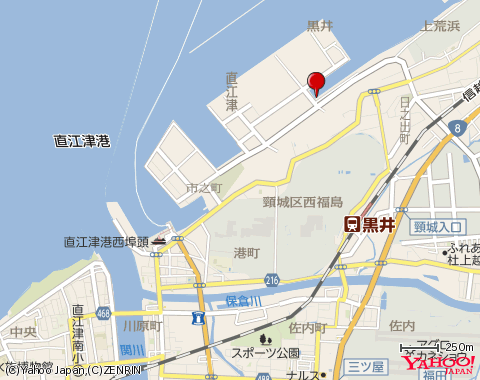 